Politischer Extremismus und Hate Speech Aufgabenstellung: Analyse von Social-Media-Profilen Schau dir die einzelnen Postings an und überlege anschließend mithilfe der Orientierungsfragen, welche Botschaft(en) transportiert werden und wer durch den jeweiligen Beitrag angesprochen werden soll. Du kannst deine Gedanken stichpunktartig festhalten.Beispiel 1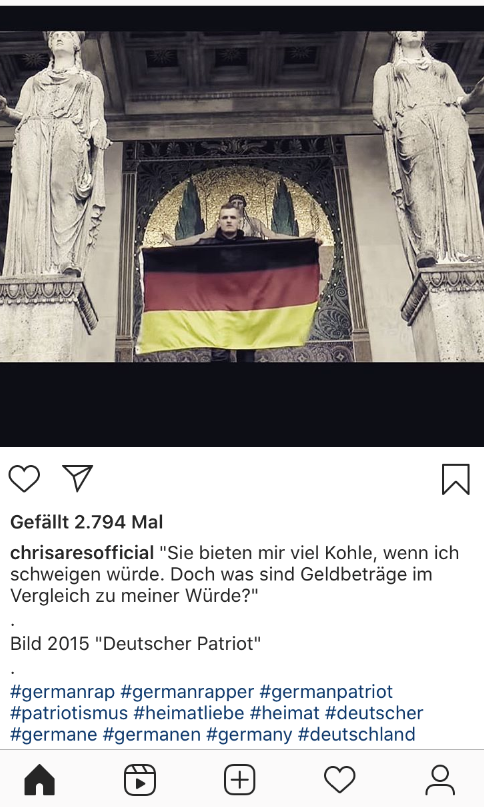 Orientierungsfragen:Welchen Eindruck hinterlässt das Bild/der Post bei dir? Welche Botschaft vermittelt das Bild/der Post deiner Meinung nach? Wer soll deiner Meinung nach durch das Bild/den Post angesprochen werden?Beispiel 2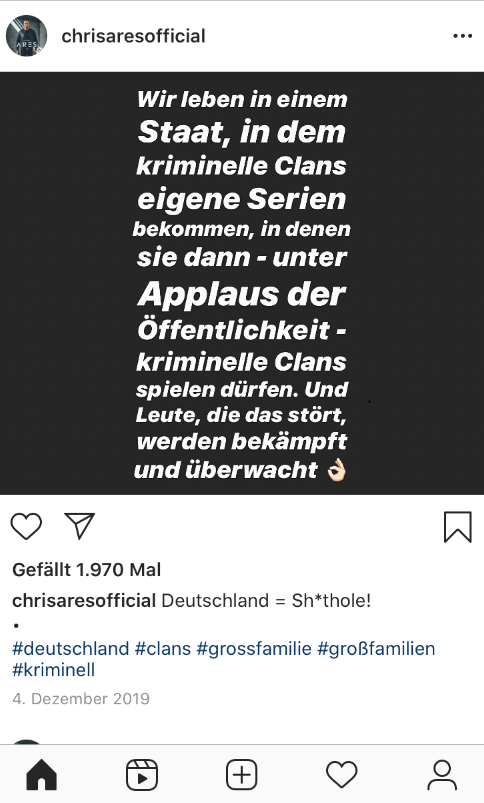 Orientierungsfragen:Welchen Eindruck hinterlässt das Bild/der Post bei dir? Welche Botschaft vermittelt das Bild/der Post deiner Meinung nach? Wer soll deiner Meinung nach durch das Bild/den Post angesprochen werden?Beispiel 3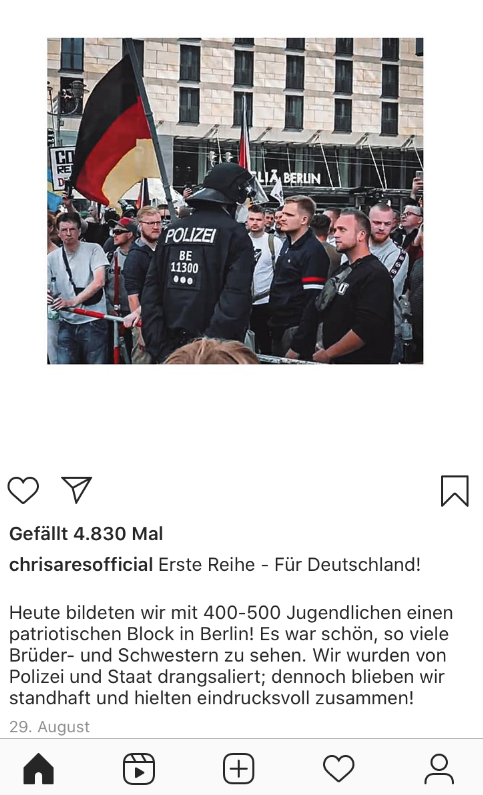 Orientierungsfragen:Welchen Eindruck hinterlässt das Bild/der Post bei dir? Welche Botschaft vermittelt das Bild/der Post deiner Meinung nach? Wer soll deiner Meinung nach durch das Bild/den Post angesprochen werden?Beispiel 4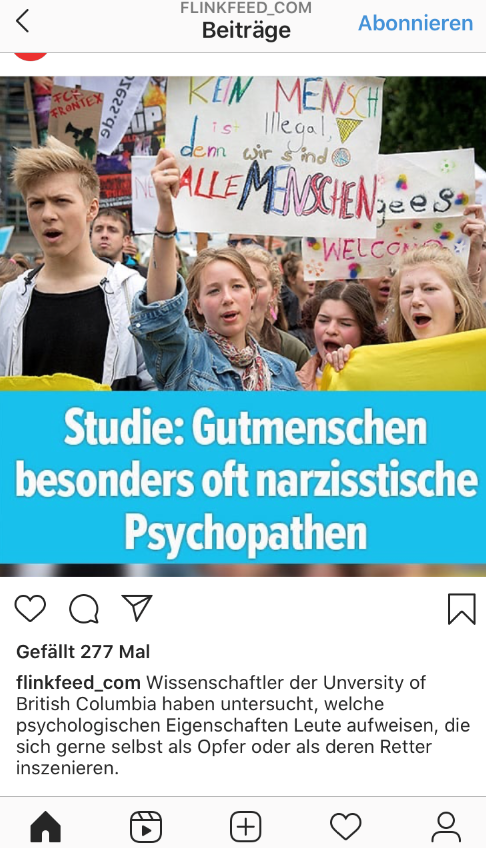 Orientierungsfragen: Welche Botschaft vermittelt das Bild/der Post deiner Meinung nach? Wer soll deiner Meinung nach durch das Bild angesprochen werden? Inwieweit würdest du das Bild als Abwertung gegenüber einer bestimmten Personen-/ Gesellschaftsgruppe sehen?Beispiel 5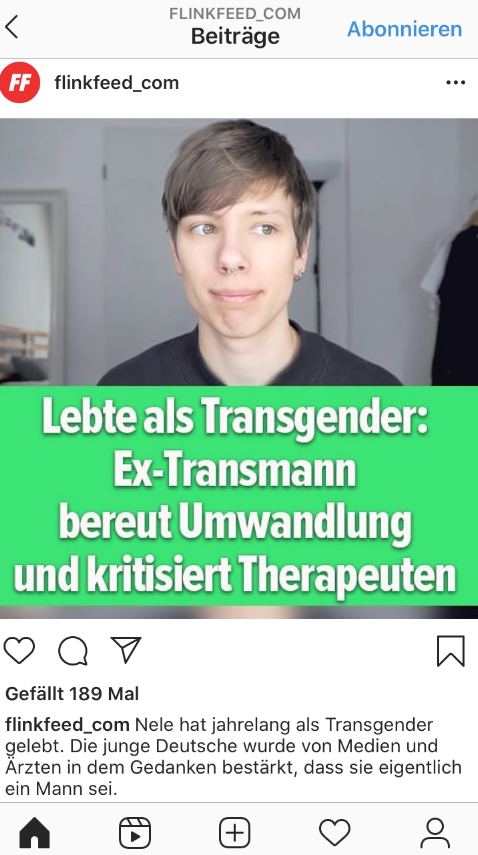 Orientierungsfragen: Welche Botschaft vermittelt das Bild/der Post deiner Meinung nach? Wer soll deiner Meinung nach durch das Bild angesprochen werden? Inwieweit würdest du das Bild als Abwertung gegenüber einer bestimmten Personen-/Gesellschaftsgruppe sehen?Beispiel 6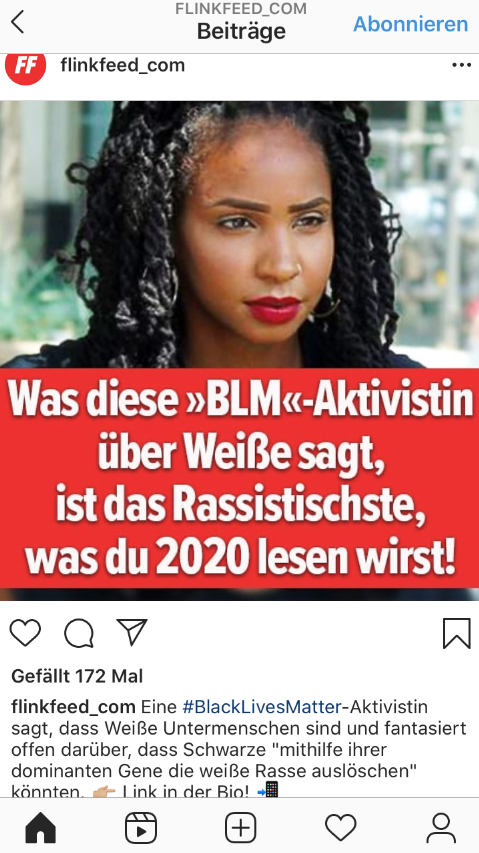 Orientierungsfragen: Welche Botschaft vermittelt das Bild/der Post deiner Meinung nach? Wer soll deiner Meinung nach durch das Bild angesprochen werden? Inwieweit würdest du das Bild als Abwertung gegenüber einer bestimmten Personen-/Gesellschaftsgruppe sehen?